Membership Form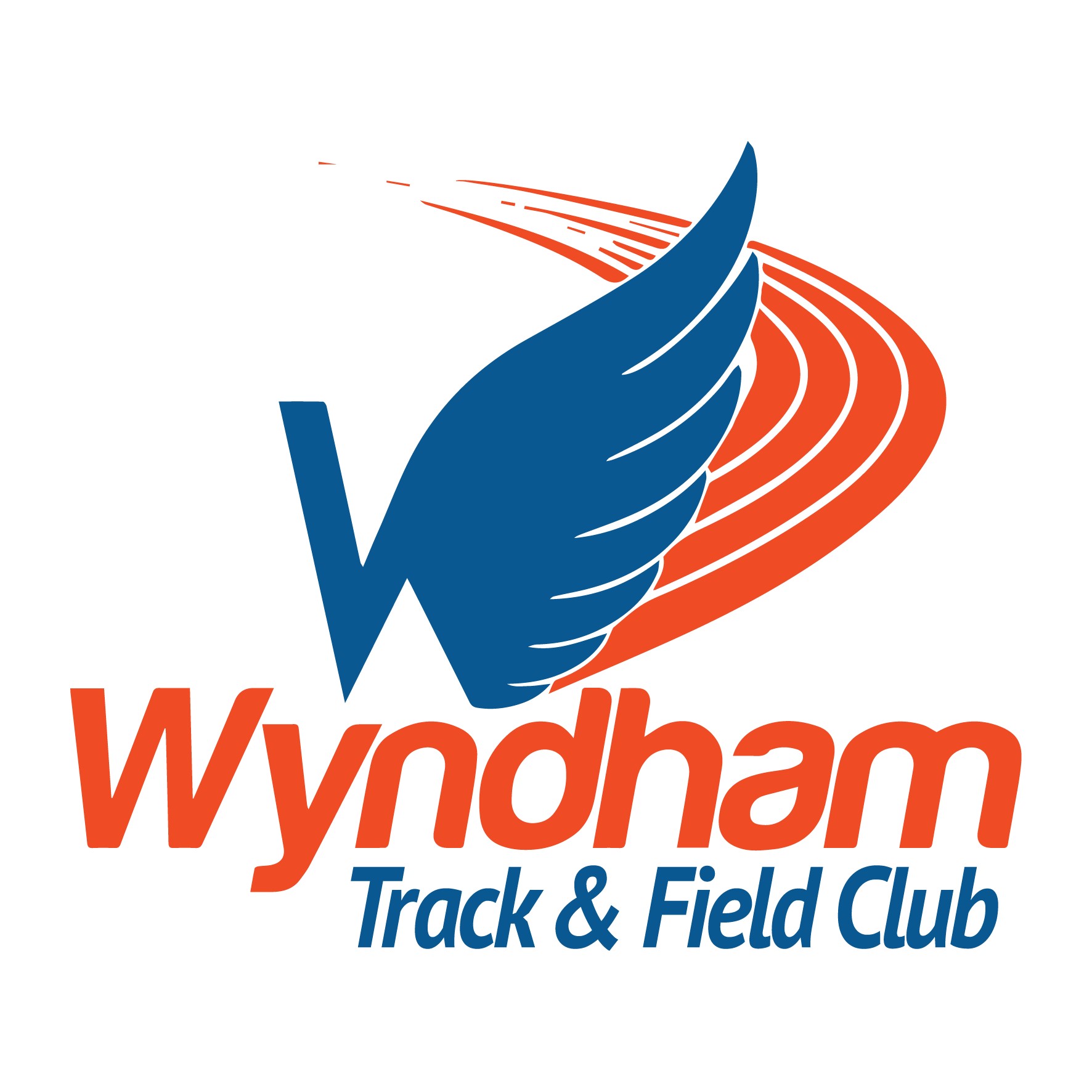 Membership Categories (Please tick one box) Membership Fees:SECTION A: Members DetailsSECTION B: Parent/Guardian Details (if member is under 18 years of age)Please note: Section A & B are required fields so The Club can complete registration process with Athletics Victoria and for Insurances purposesSECTION C: Additional Support (Please detail below any disability you have and/or any additional support you may require from our club coaches)SECTION D: Medical Information (Please detail any important medical information our coaches should be aware of (e.g. epilepsy, asthma, allergies, diabetes etc) Please do not leave blank – if there is no information, please say ‘None’.I consent to personal data provided in Section C & D to be shared with coaches for the purpose of the delivery of my safe participation in club training and competition activities.  (Please tick box to indicate your consent)SECTION E: Emergency Contact DetailsSECTION F: Photography and Video Consent Please note:	By completing this section you are providing consent to photography and video.	By leaving this section blank you do not consent to photography and video.The Club recognises the need to ensure the welfare and safety of all its members participating in athletics.In accordance with Athletics Australia child protection policy and procedures, we will not permit photographs, video or other images of children/young people to be taken without the consent of the individual or parent/guardian.The Club will take all possible steps to ensure these images are used solely for the purposes they are intended. If you become aware that these images are being used inappropriately you must inform the Club Secretary immediately. (Refer to www.wyndhamtf.com).I __________________________(parent/guardian for children under 18 years) consent to The Club or a photographer appointed by the Club photographing or videoing my child’s involvement in athletics for as long as is deemed appropriate by The Club for the purposes of publicising and promoting the club or sport, or as a coaching aid.I __________________________(for members 18 years and above) consent to The Club or a photographer appointed by the club photographing or videoing my involvement in athletics for as long as is deemed appropriate by The Club for the purposes of publicising and promoting the club or sport, or as a coaching aid.SECTION G: Club Communication PreferenceThe Club takes the protection of data that we hold about you as a member seriously and will do everything possible to ensure that data is collected, stored, processed, maintained, cleansed and retained in accordance with current and future Australian data protection legislation. We will take reasonable care to keep your information secure and to prevent any unauthorised access.I am happy to receive communications from The Club via:  SMS 	 Email 	 Social Media (i.e. Facebook, Messenger, etc.) Please Note: You are indicating your preference(s) by ticking the boxes above. If you do not tick a box, The Club will note that you are opting out and will not communicate with you via that medium. If you do not tick any box, The Club will note that you are opting out of all mediums and you will not receive communications/correspondence from the club.SECTION H: Member SurveyNew members only to completeHow or where did you hear about Wyndham Track & Field Club?__________________________________________________________________________________________________________________Social members only to completeIn what way would you be willing to contribute to the development and progress of the Club? (e.g.: volunteer, committee, coach’s assistant, equipment maintenance, etc)__________________________________________________________________________________________________________________If there is one thing you would like this club to be, what would it be?__________________________________________________________________________________________________________________SECTION I: Member/Parent/Guardian AgreementBy returning this completed form, I confirm that I have read and understood the privacy statement and how data will be used. I am willing to abide by the club constitution, rules and policies of Wyndham Track & Field Club Inc and will always uphold the values of the club.Payment Method	Cash	Direct Debit: 	Account Name: Wyndham Track & Field Club	BSB: 063994	Account Number: 10011834		(for direct debit payment, please include name of member as reference)Welcome to Wyndham Track & Field Club (The Club).We are an athletics club open to athletes of any ability. We make athletics easy and enjoyable.To ensure we have your correct details, please complete this form in ‘CAPITAL LETTERS’ and return to the club SecretaryCompeting member	Will represent the club at Athletics Victoria sanctioned competitionsNon-Competing member	Athletes under 14 years and will not represent the clubSocial member	Financial supporter of the clubMembership CategoriesClub Membership feeOther affiliation fees will applyCompeting member$90.00Athletics Victoria feesVictorian Masters Association feesNon-competing member$120.00Victorian Little Athletics feesSocial member$70.00Not applicableFirst Name:Last Name:Date of BirthDDMMYYYYCountry of Birth:Phone number:Email (please provide if 16 years and above)Email (please provide if 16 years and above)Address:First Name:Last Name:Address:Phone number:Email:Please note: This consent needs to be provided by parent/guardian for children under 18 years.Contact 1:Phone:Contact 2PhoneSignature:Name Member/Parent/Guardian:Date:Amount Paid:$We welcome you and look forward to your continued membership with the club.To get all the latest information, please visit our website www.wyndhamtf.com or follow us on Facebook.Make athletics your sport for life